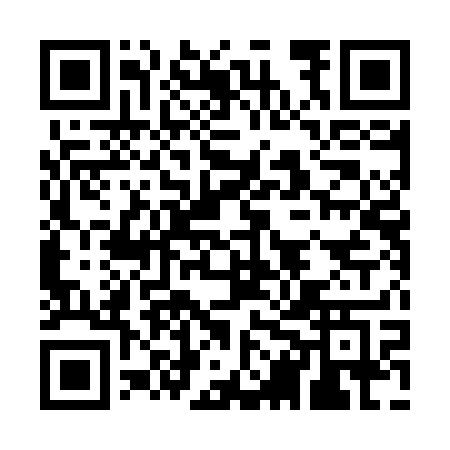 Prayer times for Unteraltenweg, GermanyWed 1 May 2024 - Fri 31 May 2024High Latitude Method: Angle Based RulePrayer Calculation Method: Muslim World LeagueAsar Calculation Method: ShafiPrayer times provided by https://www.salahtimes.comDateDayFajrSunriseDhuhrAsrMaghribIsha1Wed4:006:091:245:248:4110:412Thu3:576:071:245:248:4210:433Fri3:546:061:245:258:4410:464Sat3:526:041:245:258:4510:485Sun3:496:021:245:268:4610:506Mon3:466:011:245:268:4810:537Tue3:445:591:245:278:4910:558Wed3:415:581:245:278:5010:589Thu3:395:561:245:288:5211:0010Fri3:365:551:245:288:5311:0211Sat3:335:541:245:298:5411:0512Sun3:315:521:245:298:5611:0713Mon3:285:511:245:308:5711:1014Tue3:255:501:245:308:5811:1215Wed3:235:481:245:319:0011:1416Thu3:205:471:245:319:0111:1717Fri3:175:461:245:329:0211:1918Sat3:155:451:245:329:0311:2219Sun3:125:441:245:339:0511:2420Mon3:105:431:245:339:0611:2721Tue3:075:411:245:349:0711:2922Wed3:075:401:245:349:0811:3123Thu3:065:391:245:359:0911:3424Fri3:065:381:245:359:1111:3425Sat3:065:381:245:359:1211:3526Sun3:055:371:245:369:1311:3627Mon3:055:361:255:369:1411:3628Tue3:055:351:255:379:1511:3729Wed3:055:341:255:379:1611:3730Thu3:055:341:255:389:1711:3831Fri3:045:331:255:389:1811:38